      UNIÃO EUROPEIA DESPORTO PARA TODOS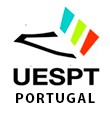              FICHA DE INSCRIÇÃO PARA PESSOAS COLECTIVAS______________________________________________________________________________________________________________________________________________________________________________________________Valor da quota : 120 € por anoModo de pagamento: Semestral  (60€) ou Anual  (120€)Assinatura dum  Responsável………………………………………………………………………………               Data………………………………….                           Selo branco ou CarimboAceito que a UESPT Portugal proceda ao tratamento dos meus dados pessoais constantes desta ficha para efeito de inscrição na base de dados da Associação sem prejuízo do direito de acesso, revisão ou apagamento de dados, nos termos legais, mediante simples comunicação escrita à Associação através de email para o respetivo endereço eletrónico.NOTA : Após aprovação  pela Direcção da UESPT PORUGAL, os pagamentos deverão ser feitos por transferência bancária  para o     IBAN PT50 0033 0000 4556 3747 9210 5  APROVAÇÃO PELA DIRECÇÃO DA UESPT PORTUGALNota: A Ficha de Inscrição deve ser enviada para a UESPT PORTUGAL pelo e-mail :                                                                  info@uesptportugal.comClube/ Instituição / OrganizaçãoSede – MoradaLocalidadeCódigo PostalTelefonesE-mailAtividades NIF                                                                                                                              IBAN   Assinatura do Presidente                                                                                                                                             Data  